    嘉義市林森國小因應嚴重特殊傳染性肺炎疫情六年級「停課不停學」學習計畫編號領域課程名稱學習目標學習內容範圍或讀本頁數學習單線上學習資源1國語課程預習預習課文1.六下課文預習第一、二課無文化部兒童文化館https://children.moc.gov.tw/book/223264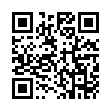 翰林自學包https://www.hle.com.tw/book/內含電子書、自學包、教學資源，亦可連結學習吧進行練習1國語閱讀心得增進閱讀理解能力閱讀課外讀物登錄及寫心得在稿紙上閱讀書籍+二篇心得無文化部兒童文化館https://children.moc.gov.tw/book/223264翰林自學包https://www.hle.com.tw/book/內含電子書、自學包、教學資源，亦可連結學習吧進行練習1國語報紙剪貼增進閱讀理解能力閱讀報紙書寫心得讀報學習單一張文化部兒童文化館https://children.moc.gov.tw/book/223264翰林自學包https://www.hle.com.tw/book/內含電子書、自學包、教學資源，亦可連結學習吧進行練習2數學分數與小數的計算第一單元預習康軒版六下數學第1單元分數除法的應用分數四則計算小數四則計算分數與小數的混合計算無1.均一教育平台：https://www.junyiacademy.org/course-compare/math-grade-6-a2.康軒防疫不停學：https://knsh-etools.s3-ap-northeast-1.amazonaws.com/web/%E5%BA%B7%E8%BB%92%E9%98%B2%E7%96%AB%E4%B8%8D%E5%81%9C%E5%AD%B8/%E9%A6%96%E9%A0%81/index.html2數學速率第二單元預習康軒版六下數學第2單元1.時間單位的換算2.速率3.速率單位的換算4.距離、時間和速率的關係5.速率的應用無1.均一教育平台：https://www.junyiacademy.org/course-compare/math-grade-6-a2.康軒防疫不停學：https://knsh-etools.s3-ap-northeast-1.amazonaws.com/web/%E5%BA%B7%E8%BB%92%E9%98%B2%E7%96%AB%E4%B8%8D%E5%81%9C%E5%AD%B8/%E9%A6%96%E9%A0%81/index.html2數學六上總複習總複習第一單元~第十單元總複習均一教育平台：https://www.junyiacademy.org/course-compare/math-grade-6-a3社會攜手愛地球第一單元預習南一版六下社會第1單元全球環境議題守護地球家園完成課本第一單元小標QA兩題無單元1-1小學堂-全球環境議題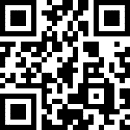 https://reurl.cc/8yyvkR單元1-2小學堂-守護地球家園https://reurl.cc/Gddj7D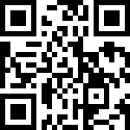 3社會地球議題面面觀第二單元預習南一版六下社會第2單元1.全球的經貿議題2.全球的社會議題完成課本第二單元小標QA兩題無單元2-1小學堂-全球的經貿議題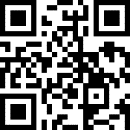 https://reurl.cc/Q77R80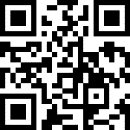 單元2-2小學堂-全球的社會議題https://reurl.cc/bzzVZr3社會愛與關懷的世界第三單元預習南一版六下社會第3單元1.人權問題與保障2.守護人權一起來完成課本第三單元小標QA兩題無單元3-1小學堂-人權問題與保障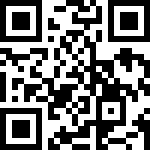 https://reurl.cc/V33MpN單元3-2小學堂-守護人權一起來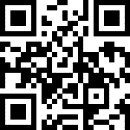 https://reurl.cc/9ZZ3zv3社會台灣向前行第四單元預習南一版六下社會第4單元1.台灣的國際關係2.邁向世界公民之島完成課本第四單元小標QA兩題無單元4-1小學堂-臺灣的國際關係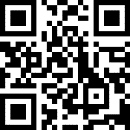 https://reurl.cc/YWWq1L單元4-2小學堂-邁向世界公民之島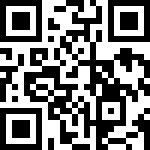 https://reurl.cc/R66e1D4自然巧妙的施力工具了解槓桿原理及輪軸的應用觀看課程影片無無https://student.oneclass.com.tw/teacher.html南一防疫自學備課—YT頻道資源                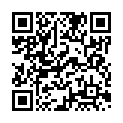 4自然防鏽與防腐1-了解鐵的生鏽與防鏽2-了解食物的腐敗與保存觀看課程影片無無https://student.oneclass.com.tw/teacher.html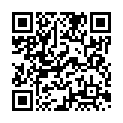 南一防疫自學備課—YT頻道資源4自然珍愛家園認識生物與環境關係進而愛護地球觀看課程影片無無https://student.oneclass.com.tw/teacher.html南一防疫自學備課—YT頻道資源5英語*Unit1Where were you yesterday?*Unit2What did you do yesterday?*環境教育繪本Who Ate All That Up?1.能聽辨及熟讀地點名稱2.瞭解過去式句型3.聽懂影片對話內容並回答問題1.Unit1單字、句型發音及聽力學習與練習2.Unit2單字、句型發音及聽力學習與練習3.環境教育繪本閱讀無 無 Cool English第八冊Unit1 預習https://www.coolenglish.edu.tw/course/view.php?id=146&section=1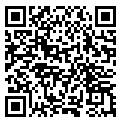 Cool English第八冊Unit2 預習https://www.coolenglish.edu.tw/course/view.php?id=146&section=2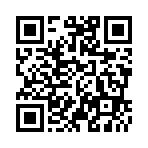 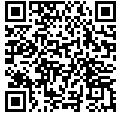 悅讀奇幻王國 環境教育 - 05. Who Ate All That Up? 誰把它吃光了？ (中英版)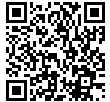 